ИНФОРМИРОВАННОЕ СОГЛАСИЕ С ОБЩИМ ПЛАНОМ ОБСЛЕДОВАНИЯ И ЛЕЧЕНИЯ, НА ОБРАБОТКУ ПЕРСОНАЛЬНЫХ ДАННЫХ.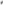 Я, __________________________________________________ в Обществе с ограниченной ответственностью «КИТ» «ознакомлен(а) моим лечащим врачом с намеченным мне планом обследования и лечения, а также способы его проведения.Я ознакомлен(а) с планом предполагаемого медикаментозного лечения и действием лекарственных препаратов, с возможными изменениями медикаментозной терапии в случае непереносимости тех или иных лекарственных препаратов., изменением состояния здоровья, требующего изменения тактики лечения, а также применением лекарственных препаратов и других методов лечения, которые могут быть назначены врачами консультантами по согласованию с моим лечащим врачом.Я уполномочиваю врача выполнить любую процедуру или дополнительное вмешательство, которое может потребоваться в целях лечения, а также в связи с возникновением непредвиденных ситуаций, Со мной обсуждены последствия отказа от обследования и лечения, Я получил(а) исчерпывающие и понятные мне ответы на вопросы и имел(а) достаточно времени на принятие решения о согласии на предложенное мне обследование и лечение.Подбор и осуществление медикаментозного и других видов лечения доверяю своему лечащему врачу_______________________________.Сведения о состоянии своего здоровья доверяю:СОГЛАСИЕ пациента на обработку персональных данныхЯ,_ ____________________________________________», проживающий(ая) по адресу:___________________________________________________ паспорт: серия___________ номер_______________ выдан _____________________________________________________________________________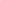 Дата выдачи _______________, код подразделения:____________ в соответствии с требованиями статьи 9 Федерального закона от 27.07.2006 «О персональных данных» № 152-ФЗ в целях оказания мне медицинских услуг подтверждаю свое согласие на обработку ООО «КИТ» моих персональных данных, а именно: фамилия, имя, отчество; пол, дата рождения, адрес места жительства, телефон, место работы, данные паспорта (или иного документа удостоверяющего личность), данные полиса ОМС (или ДМС); страховой номер индивидуального лицевого счета (СНИЛС), сведения о состоянии моего здоровья, заболеваниях, случаях обращения за медицинской помощью; сведения о диагностических мероприятиях, назначенном и проведённом лечении, данных рекомендациях. В соответствии с требованиями статьи 10 Федерального закона от 27.07.2006 «О персональных данных» № 152-ФЗ даю согласие на обработку моих персональных данных Оператором при условии, что их обработка осуществляется лицом, профессионально занимающимся медицинской деятельностью и обязанным сохранять врачебную тайну. Оператор имеет право: - при обработке моих персональных данных вносить их в реестры, базы данных автоматизированных информационных систем для формирования отчётных форм и иных сведений, предоставление которых регламентировано договорами или иными документами, определяющими взаимодействие Оператора со страховыми медицинскими организациями, медицинскими организациями, органами управления здравоохранения, иными организациями; - с целью выполнения своих обязательств, предусмотренных нормативными правовыми актами или договорами, на предоставление, передачу моих персональных данных иным организациям, при условии, что указанные предоставление передача будут осуществляться с использованием машинных носителей или по каналам связи с соблюдением мер, обеспечивающих защиту моих персональных данных от несанкционированного доступа, а также при условии, что их прием и обработка будут осуществляться лицом, обязанным сохранять профессиональную тайну. Даю согласие на то, что срок хранения моих персональных данных соответствует сроку хранения медицинской карты и составляет двадцать пять лет. По истечении указанного срока хранения моих персональных данных Оператор обязан уничтожить все мои персональные данные, включая все копии на машинных носителях информации. Передача моих персональных данных иным лицам или иное их разглашение может осуществляться только с моего письменного согласия. Я согласен (а) со следующими действиями с моими персональными данными: 1. Обработка моих персональных данных в защищённых в установленном порядке автоматизированных информационных системах персональных данных пациентов; 2. Обработка моих персональных данных, защищённых в установленном порядке, без использования средств автоматизации. Я оставляю за собой право отозвать свое согласие полностью или частично по моей инициативе на основании личного письменного заявления, в т.ч. и в случае ставших мне известных фактов нарушения моих прав при обработке персональных данных, В случае получения моего письменного заявления об отзыве настоящего согласия на обработку персональных данных Оператор обязан прекратить их обработку.ФИО Пациента_____________________________ Дата:____________________________Согласие получено г